STATE OF MAINE REQUEST FOR PROPOSALS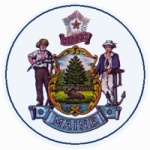 RFA AMENDMENT # 1RFA NUMBER AND TITLE:202204069 - Higher Education Workforce GrantsWork-Based Learning ExperiencesRFA ISSUED BY:Department of EducationAMENDMENT DATE:May 20, 2022PROPOSAL DUE DATE:By June 8, 2022, 11:59 p.m. local time. (as amended)PROPOSALS DUE TO:Proposals@maine.govDESCRIPTION OF CHANGES IN RFA (if any):Revise the date that questions must be submitted from May 17, 2022 to May 26, 2022 Revise the date that applications must be submitted from June 2, 2022 to June 8, 2022DESCRIPTION OF CHANGES IN RFA (if any):Revise the date that questions must be submitted from May 17, 2022 to May 26, 2022 Revise the date that applications must be submitted from June 2, 2022 to June 8, 2022REVISED LANGUAGE IN RFA (if any):Revision 1: Revise questions submission date on page 5:“Any questions must be submitted by e-mail to the Grant Coordinator identified on the Grant RFPs and RFAs webpage by May 26, 2022 at 11:59 p.m. local time.”  Revision 2: Revise application due date on page 5:“Applications Due: Applications must be received by June 8, 2022, 11:59 p.m. local time.”REVISED LANGUAGE IN RFA (if any):Revision 1: Revise questions submission date on page 5:“Any questions must be submitted by e-mail to the Grant Coordinator identified on the Grant RFPs and RFAs webpage by May 26, 2022 at 11:59 p.m. local time.”  Revision 2: Revise application due date on page 5:“Applications Due: Applications must be received by June 8, 2022, 11:59 p.m. local time.”All other provisions and clauses of the RFA remain unchanged.All other provisions and clauses of the RFA remain unchanged.